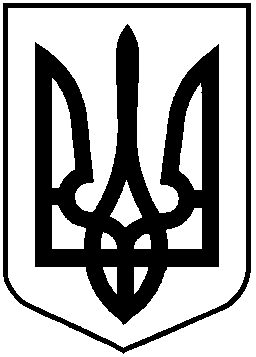 НАЦІОНАЛЬНА КОМІСІЯ З ЦІННИХ ПАПЕРІВ ТА ФОНДОВОГО РИНКУР І Ш Е Н Н Я__________2019		            	 м. Київ		№Відповідно до абзацу 2 пункту 2 статті 42 Закону України «Про цінні папери» та  частини п’ятої статті 18 Закону України «Про виконавче провадження» та з метою забезпечення інформаційної взаємодії між Національною комісією з цінних паперів та фондового ринку та органами державної виконавчої служби та приватними виконавцями, обміну документами в електронній формі,Національна комісія з цінних паперів та фондового ринкуВ И Р І Ш И Л А:1. Викласти пункти 2, 3 рішення Національної комісії з цінних паперів та фондового ринку від 29 листопада 2016 року № 1173 «Про затвердження Порядку надання інформації Національною комісією з цінних паперів та фондового ринку на запити органів державної виконавчої служби та приватних виконавців», зареєстрованого в Міністерстві  юстиції України  06 грудня 2016 року  за № 1579/29709, у такій редакції: «2. Установити, що органи державної виконавчої служби та приватні виконавці до запровадження обміну документами в електронній формі, відповідно до Порядку,  використовують онлайн сервіс пошуку інформації про власників пакетів голосуючих акцій (5 відсотків і більше) акціонерних товариств, розміщений на офіційному веб-сайті Комісії.У разі виявлення, на офіційному веб-сайті Комісії, інформації щодо осіб, які знаходяться серед власників пакетів голосуючих акцій (5 відсотків і більше) акціонерних товариств фізичних та юридичних осіб, у відношенні яких здійснюються виконавчі провадження та є необхідність у підтвердженні такої інформації, органи державної виконавчої служби та приватні виконавці звертаються до Комісією із відповідним запитом.3. Департаменту інформаційних технологій забезпечити проведення організаційно-технічних заходів щодо безперервної роботи онлайн ресурсу до запровадження обміну документами в електронній формі, відповідно до Порядку»;2. Унести до Порядку надання інформації Національною комісією з цінних паперів та фондового ринку на запити органів державної виконавчої служби та приватних виконавців, затвердженого рішенням Національної комісії з цінних паперів та фондового ринку від 29 листопада 2016 року № 1173, зареєстрованого в Міністерстві  юстиції України  06 грудня 2016 року  
за № 1579/29709 такі зміни:у пункті 2 слова «інформації про власників, які володіють значними пакетами акцій (10 відсотків і більше статутного капіталу акціонерних товариств)» замінити словами «інформації про власників пакетів голосуючих акцій (5 відсотків і більше) акціонерних товариств»;у пункті 6 слова «електронного цифрового підпису» замінити словами «кваліфікованого електронного підпису чи печатки із застосуванням виключно засобів кваліфікованого електронного підпису чи печатки, які мають вбудовані апаратно – програмні засоби, що забезпечують захист записаних на них даних від несанкціонованого доступу, від безпосереднього ознайомлення із значенням параметрів особистих ключів та їх копіювання»;3) пункт 8 доповнити словами «, відповідно до вимог Закону України «Про захист інформації в інформаційно – телекомунікаційних системах».3. Департаменту нагляду за професійними учасниками фондового ринку (Барамія І.Г.) забезпечити:подання цього рішення на державну реєстрацію до Міністерства юстиції України;опублікування цього рішення на офіційному веб-сайті Національної комісії з цінних паперів та фондового ринку.4. Це рішення набирає чинності з дня його офіційного опублікування.5. Контроль за виконанням цього рішення залишаю за собою.Голова Комісії			                      	         		   Т. ХромаєвПротокол засідання Комісіївід _____________.2019 №_____Щодо надання інформації Національною комісією з цінних паперів та фондового ринку на запити органів державної виконавчої служби та приватних виконавців